    Справка о проведении мероприятия на             «День неизвестного солдата»                    в МКОУ «Аваданская СОШ» 	     03.12.22г Согласно плану воспитательной работы, с целью воспитания у учащихся уважения к защитникам Родины, чувства гордости за свой народ, отстоявший свободу и независимость Отчизны в суровые годы, а также формирования знаний о памятной дате 3 декабря, в школе провели  мероприятие с учащимися 5-11 классов. 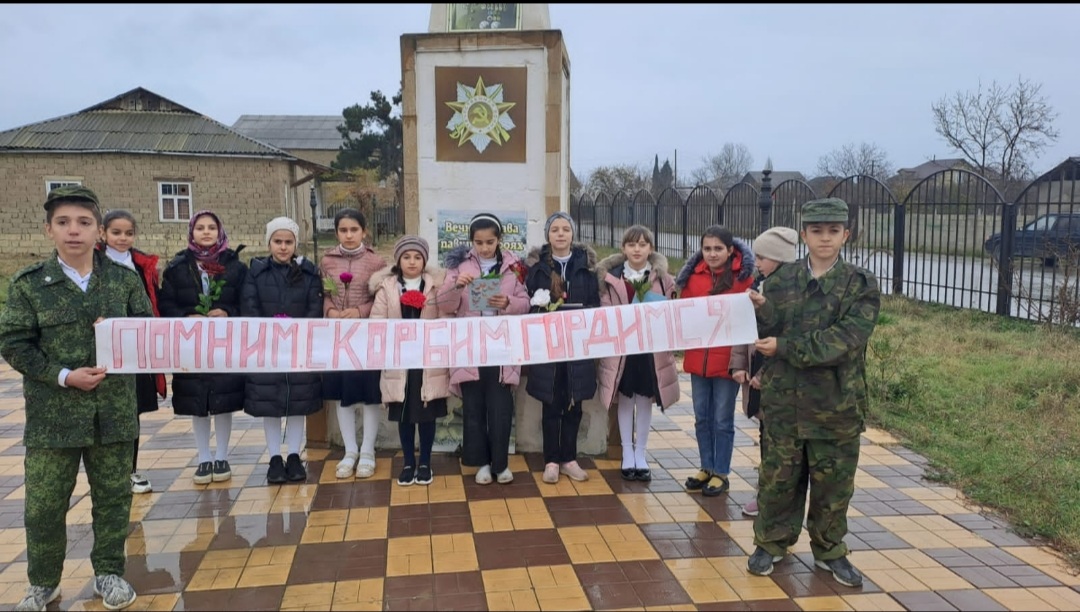 Вместе с учащимися посетили обелиск . Ведущие рассказали детям об истории возникновения данного праздника,что ежегодно 3 декабря отмечается День неизвестного солдата, что этот праздник создан для того, чтобы увековечить в памяти граждан героизм и доблесть подвига солдат , отдавших свою жизнь за Родину . 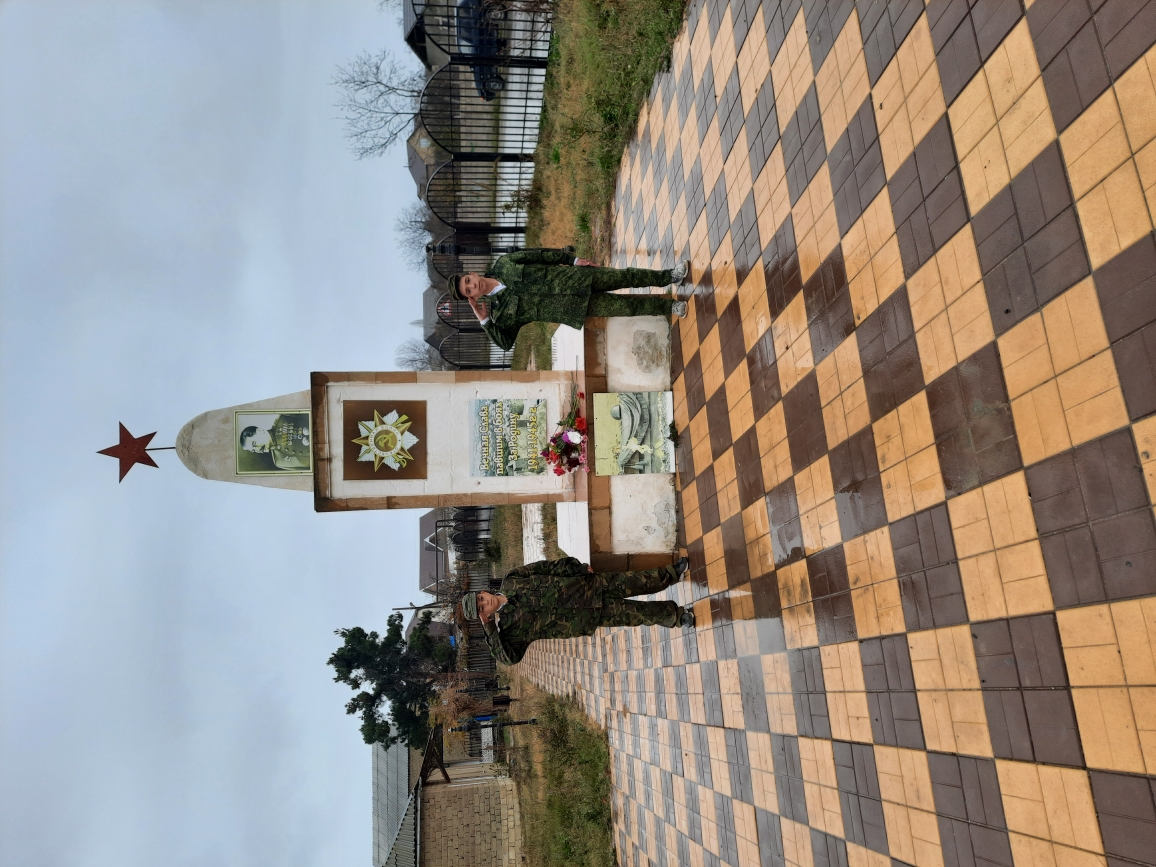 .Ребята читали стихи , исполнили песню «У могилы неизвестного солдата».Читали стихи Гамзатова Р. Г. «Белые журавли» В память о неизвестном солдате,  положили цветы к обелиску.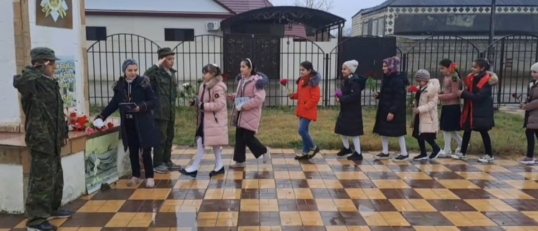 Затем была организована выставка детских рисунков .Рисунки отражали память народа в эпоху военных лет. Дети старались передать свои эмоции и вложить душу в свои рисунки.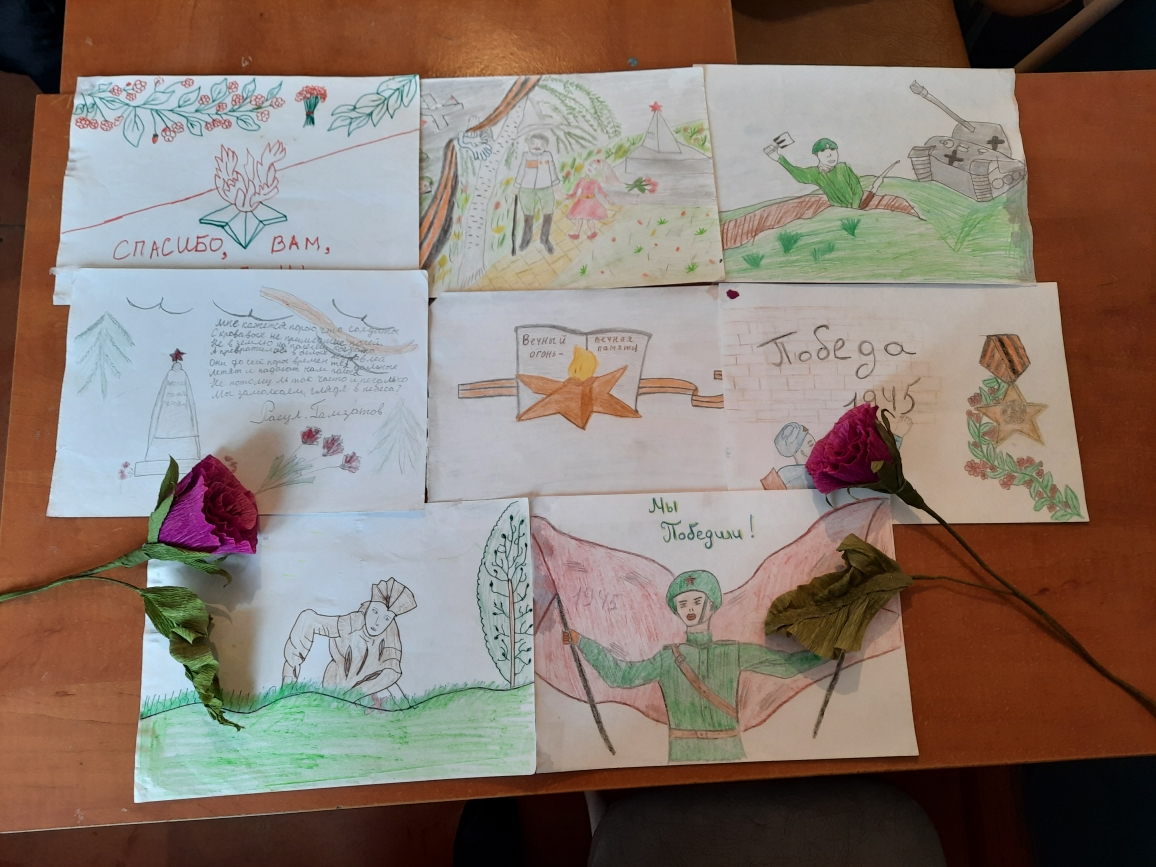 
Учащиеся почтили память всех неизвестных солдат, защищавших Отечество, которые ценой своей жизни сберегли Родину, минутой молчания.Учащиеся 3-4 классов приняли участие в конкурсе стихов «Никто не забыт, и ничто не забыто», посвященный Дню памяти неизвестного солдата.                                                                            Педагог- организатор Агаханова Т. А. 